󠄀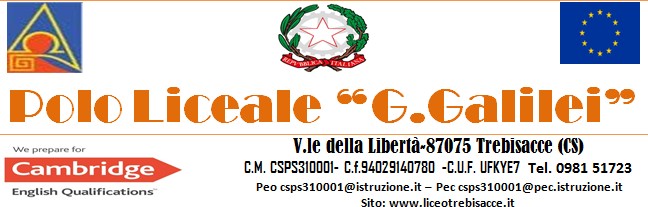 SCHEDA DI RILEVAZIONE PER INTEGRAZIONE E SUPPORTOALUNNI STRANIERIAnno Scolastico      …………ALUNNO:Nome_______________________ Cognome__________________________                       Classe____________________________               A cura della Commissione Inclusione del Polo Liceale “G. Galilei” di TrebisacceDATI RELATIVI ALL’ALUNNO/A E ALLA FAMIGLIA: LIVELLO DI CONOSCENZA DELLA LINGUA ITALIANA□ COMUNICAZIONE ZERO ( nessuna conoscenza della lingua italiana)□ COMUNICAZIONE ORALE ( conoscenza e uso di semplici termini funzionali alla vita scolastica quotidiana)□ COMUNICAZIONE SCRITTA E ORALE (competenze di lettura e scrittura a livello elementare)□ CONOSCENZA LIMITATA DELLA LINGUA PER LO STUDIO (limitate competenze lessicali, grammaticali e sintattiche necessarie agli apprendimenti disciplinari)□ CONOSCENZA SUFFICIENTE DELLA LINGUA PER LO STUDIO ( sufficienti competenze lessicali, grammaticali e sintattiche necessarie agli apprendimenti disciplinari)• INDICARE SE L’ALUNNO E’ INSERITO : □ IN UNA CLASSE CORRISPONDENTE ALLA SUA ETA’ ANAFRAFICA□ IN UNA CLASSE INFERIORE RISPETTO ALLA SUA ETA’ ANAGRAFICA• SE E’ INSERITO IN UNA CLASSE INFERIORE RISPETTO ALLA SUA ETA’ ANAGRAFICA, SPECIFICARE A QUANTI ANNI AMMONTA IL SUO RITARDO SCOLASTICO, N^ ANNI DI RITARDO______________• CONOSCENZA DI ALTRA LINGUA STRANIERA:□ NO□ SISE SI , QUALE?________________ASPETTI SOCIO-ECONOMICI DELL’ALUNNO           ALTRE OSSERVAZIONI_____________________________________________________________________________________________                                                                           PUNTI DI FORZAPer l’individuazione delle risorse e/o della progettazione di interventi di supporto e di facilitazionePUNTI DI FORZA DELL’ALUNNOAttività preferite______________________________________________________
Attività in cui riesce bene_________________________________________________________
Desideri e bisogni espressI_dall’alunno ______________________________________________
Hobby, passioni, attività extrascolastiche______________________________________________PUNTI DI FORZA DEL GRUPPO CLASSEPresenza di un compagno/gruppo di compagni di riferimento per: e attività disciplinari/di lavoroLe attività extra scolastichePUNTI DI FORZA di TUTTA LA COMUNITA’ EDUCANTEOre aggiuntive degli insegnanti per effettuare gruppi di lavoro a scuola Intervento del personale ATASportello psicologicoFondi per alunni con scarse possibilità economiche (mensa, gite)   Presenza della commissione BESRete del CTI ambito 5 ALTRO___________________________________________________________________DATA COMPILAZIONE_______________________________________________  DOCENTE/DOCENTI________________________________________________NOME COGNOMECITTADINANZARELIGIONELUOGO E DATA DI NASCITASTATO DI ORIGINE DEI GENITORI (PADRE-MADRE)DATA DI ARRIVO IN ITALIA DELL’ALUNNOTITOLO DI STUDIO ( O  GRADO DI SCOLARIZZAZIONE)DEL PADRE E DELLA MADRELAVORO (PADRE-MADRE)NUMERI DI TELEFONO DI ENTRAMBI I GENITORINUMERO COMPONENTI NUCLEO FAMILIARE  (FRATELLI/SORELLE)L’ALUNNO VIVE IN ITALIA DA (DALLA NASCITA OPPURE DATA DI TRASFERIMENTO)INIZIO FREQUENZA SCOLASTICA IN ITALIASCOLARIZZAZIONE PREGRESSA  (INDICARE LE SCUOLE FREQUENTATE E PER QUANTI ANNI COMPLESSIVI)L’ALUNNO NELL’ANNO SCOLASTICO IN CORSO HA COMINCIATO A FREQUENTARE DA….(A PARTIRE DALL’INIZIO DELL’ANNO SCOLASTICO OPPURE AD ANNO SCOLASTICO INOLTRATO)Barrare la casella che interessa  SINOE’ SPROVVISTO DEL MATERIALE RICHIESTO DALLA SCUOLA ( libri biblioteca, MATERIALE SCOLASTICO VARIO…)E’ TRASCURATO NELLA PULIZIA E NEL MODO DI VESTIRESCARSA COLLABORAZIONE DELLA FAMIGLIAE’ POCO SEGUITO DALLA FAMIGLIAL’ALUNNO PROVIENE DA AMBIENTI DEPRIVATI/DEVIANTICARENZA DI RISORSE/MEZZI DA PARTE DELLA FAMIGLIA